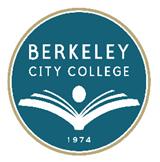 AGENDALeadership Council MeetingWednesday, April 2, 201410:30 a.m. – 12:00 p.m.BCC Conference Room 451AChair:  Debbie Budd, President
10:30 a.m. – 10:35 a.m.	Agenda Review		Debbie Budd10:35 a.m. – 10:55 a.m. 	Equity Conference and Plan	Debbie/Fabian/Alley10:55 a.m. – 11:10 a.m.	Data Review		May/Jenny/Carlos	- RP Group Discussion
11:10 a.m. – 11:20 a.m.	Faculty and Classified Hiring	May/Carlos/Debbie11:20 a.m. – 11:30 a.m.	Accreditation Update	Shirley/Debbie/			May/Jenny

11:30 a.m. – 11:40 a.m.	Dates for Shared Governance Review	Debbie/All11:40 a.m. – 11:50 a.m.	Leadership Reports									Academic Senate	Cleavon Smith			Classified Senate	Roberto Gonzalez			ASBCC	Valentino Calderon			Professional Development	Gabe Winer11:50 a.m.	Other12:00 p.m.	Closing* * * * * * * * *~ Leadership Council meetings are open to the college community ~Above times are subject to changeOur Mission:  Berkeley City College’s mission is to promote student success, to provide our diverse community with educational opportunities, and to transform lives.Our Vision:  Berkeley City College is a premier, diverse, student-centered learning community, dedicated to academic excellence, collaboration, innovation and transformation.